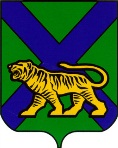 ТЕРРИТОРИАЛЬНАЯ ИЗБИРАТЕЛЬНАЯ КОМИССИЯ
МИХАЙЛОВСКОГО РАЙОНАРЕШЕНИЕс. Михайловка Об утверждении текста избирательного бюллетеня для голосования на досрочных выборах главы Сунятсенского сельскогопоселения,назначенных на 10 сентября 2017 годаВ соответствии со статьей 63 Федерального закона «Об основных гарантиях избирательных прав и права на участие в референдуме граждан Российской Федерации», статьями 26, 74 Избирательного кодекса Приморского края, территориальная избирательная комиссия Михайловского района  РЕШИЛА:          1. Утвердить текст избирательного бюллетеня для голосования на досрочных выборах главы Сунятсенского сельского поселения согласно приложению.Председатель комиссии			                                    Н.С. ГорбачеваСекретарь комиссии                                                                     В.В. Лукашенко 14.08.2017                           61/419